Dobra forma (dobraforma.ku.edu) Module 10.3 Завдання 4Transcript Вона хоче стати балериною.Він стане вчителем.Вона стане медсестрою.Він хоче стати художником.Вона хоче стати письменницею.Він стане економістом.Вона стане бізнесменкою.Він хоче стати співаком.This work is licensed under a  
Creative Commons Attribution-NonCommercial 4.0 International License. 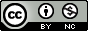 